Protocol for the Examination of Excisional Biopsy Specimens From Patients With Primary Carcinoma of the Colon and RectumThis protocol may be used for the following procedures AND tumor types:The following should NOT be reported using this protocol:The following tumor types should NOT be reported using this protocol:AuthorsLawrence J. Burgart, MD*, Chanjuan Shi MD, PhD*; Mariana E. Berho, MD, PhD; David K. Driman, MBchB; Patrick Fitzgibbons, MD; Wendy L. Frankel, MD; Kalisha A. Hill, MD, MBA; John Jessup, MD; Sanjay Kakar, MD; Alyssa M. Krasinskas, MD; Mary K Washington, MD, PhDWith guidance from the CAP Cancer and CAP Pathology Electronic Reporting Committees.* Denotes primary author. All other contributing authors are listed alphabetically.Accreditation RequirementsThe use of this biopsy case summary is recommended for clinical care purposes but is not required for accreditation purposes. The core and conditional data elements are routinely reported for biopsy specimens. Non-core data elements are included to allow for reporting information that may be of clinical value.Summary of ChangesVersion 4.1.0.0The following data elements were modified:Resection and biopsy case summaries separated into discrete cancer protocolsHistologic Type (WHO 2019)Surgical Pathology Cancer Case SummaryProtocol posting date: February 2020COLON AND RECTUM: Excisional Biopsy (Polypectomy)Note: This case summary is recommended for reporting excisional biopsy specimens, but is not required for accreditation purposes. Core data elements are bolded to help identify routinely reported elements.Select a single response unless otherwise indicated.Tumor Site (Note A)___ Cecum___ Ileocecal valve___ Ascending colon___ Hepatic flexure___ Transverse colon___ Splenic flexure___ Descending colon___ Sigmoid colon___ Rectosigmoid ___ Rectum___ Other (specify): ___________________________ Not specifiedSpecimen Integrity___ Intact___ FragmentedPolyp SizeGreatest dimension (centimeters): ___ cmAdditional dimensions (centimeters): ___ x ___ cm___ Cannot be determined (explain): _______________________________Polyp Configuration ___ Pedunculated with stalk	Stalk length (centimeters): ___ cm___ SessileSize of Invasive Carcinoma Greatest dimension (centimeters): ___ cmAdditional dimensions (centimeters): ___x ___ cm___ Cannot be determined (explain): _______________________________Histologic Type (Note B)___ Adenocarcinoma___ Mucinous adenocarcinoma ___ Signet-ring cell carcinoma (poorly cohesive carcinoma)___ Medullary carcinoma ___ Serrated adenocarcinoma___ Micropapillary carcinoma___ Adenoma-like adenocarcinoma___ Adenosquamous carcinoma ___ Undifferentiated carcinoma___ Carcinoma with sarcomatoid component___ Large cell neuroendocrine carcinoma___ Small cell neuroendocrine carcinoma___ Mixed neuroendocrine-non-neuroendocrine neoplasm___ Other histologic type not listed (specify): _____________________________ Carcinoma, type cannot be determinedHistologic Grade (Note C)___ G1: Well differentiated ___ G2: Moderately differentiated___ G3: Poorly differentiated___ G4: Undifferentiated___ Other (specify): _______________________________ GX: Cannot be assessed___ Not applicableTumor Extension (Note D) ___ Tumor invades lamina propria___ Tumor invades muscularis mucosae___ Tumor invades submucosa___ Tumor invades muscularis propria___ Cannot be assessedMargins (select all that apply)Deep Margin (Stalk Margin)___ Cannot be assessed___ Uninvolved by invasive carcinoma	Distance of invasive carcinoma from margin (millimeters or centimeters): ___ mm or ___ cm___ Involved by invasive carcinomaMucosal Margin (required only if applicable) ___ Cannot be assessed___ Uninvolved by invasive carcinoma___ Involved by invasive carcinoma___ Involved by adenomaLymphovascular Invasion (select all that apply) (Notes D and E)___ Not identified___ Present___ Small vessel lymphovascular invasion___ Large vessel (venous) invasion___ Cannot be determinedTumor Budding (Note F)___ Number of tumor buds in 1 “hotspot” field (specify total number in area=0.785 mm2): ______________ Low score (0-4) ___ Intermediate score (5-9)___ High score (10 or more)___ Cannot be determinedType of Polyp in Which Invasive Carcinoma Arose (Note G)___ Tubular adenoma___ Villous adenoma___ Tubulovillous adenoma___ Traditional serrated adenoma___ Sessile serrated adenoma/sessile serrated polyp___ Hamartomatous polyp___ Other (specify): ________________________________Additional Pathologic Findings (select all that apply)___ None identified___ Ulcerative colitis___ Crohn disease___ Other polyps (type[s]): ______________________________ Other (specify): ___________________________Ancillary Studies (Note H)Note: For reporting molecular testing and immunohistochemistry for mismatch repair proteins, and for other cancer biomarker testing results, the CAP Colorectal Biomarker Template should be used. Pending biomarker studies should be listed in the Comments section of this report.Comment(s)Explanatory NotesA.  Anatomic SitesThe protocol applies to all carcinomas arising in the colon and rectum.1 It excludes carcinomas of the vermiform appendix and well-differentiated neuroendocrine tumors.The colon is divided as shown in Figure 1. The right colon is subdivided into the cecum and the ascending colon.2 The left colon is subdivided into the descending colon and sigmoid colon (see Table 1).1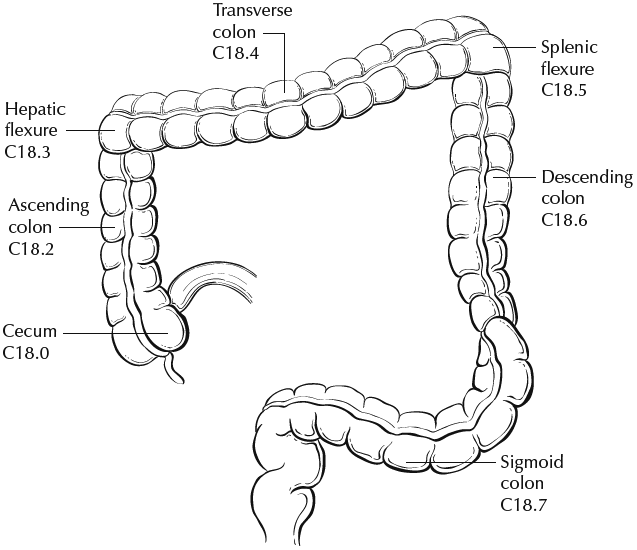 Figure 1. Anatomic subsites of the colon. Used with permission of the American Joint Committee on Cancer (AJCC), Chicago, Ill. The original source for this material is the AJCC Cancer Staging Atlas (2006) edited by Greene et al2 and published by Springer Science and Business Media, LLC, www.springerlink.com.Table 1. Anatomic Subsites of the Colon and RectumThe transition from sigmoid to rectum is marked by the fusion of the tenia coli of the sigmoid to form the circumferential longitudinal muscle of the rectal wall approximately 12 to 15 cm from the dentate line. The rectum is defined clinically as the distal large intestine commencing opposite the sacral promontory and ending at the anorectal ring, which corresponds to the proximal border of the puborectalis muscle palpable on digital rectal examination1 (Figure 2). When measuring below with a rigid sigmoidoscope, it extends 16 cm from the anal verge.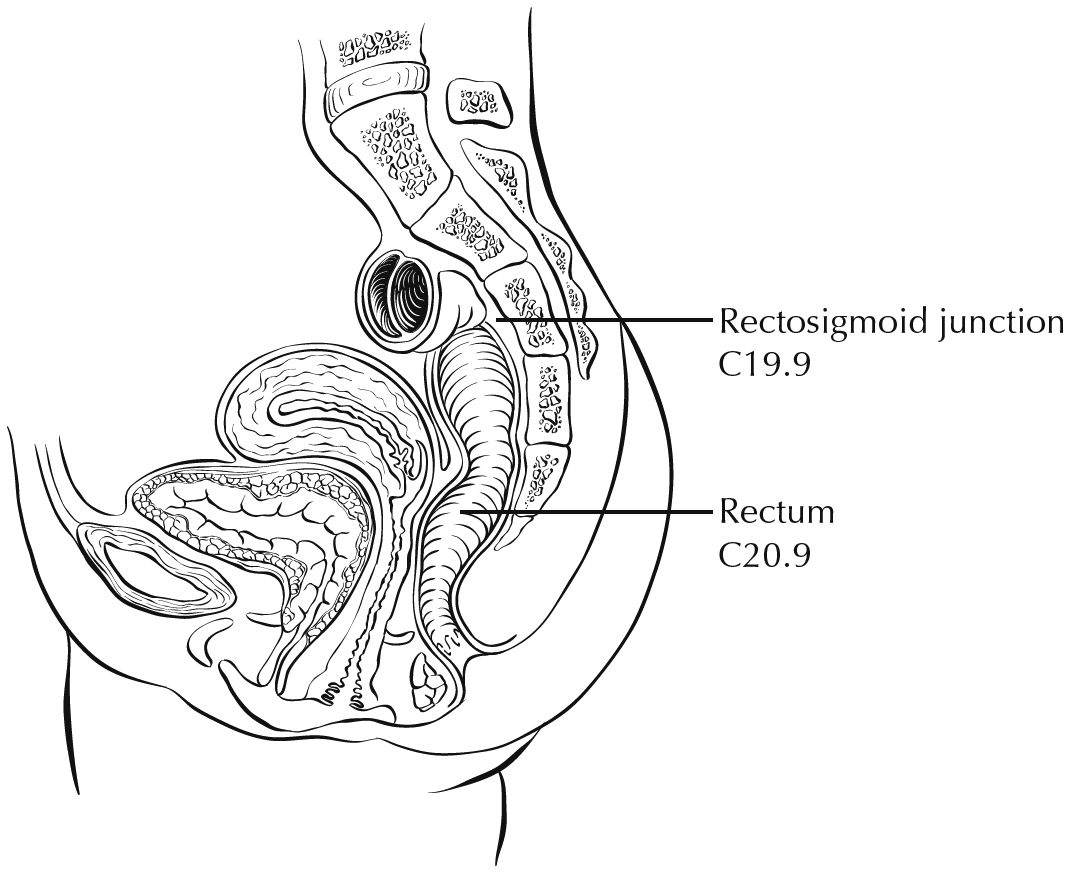 Figure 2. Anatomic subsites of the rectum. Used with permission of the American Joint Committee on Cancer (AJCC), Chicago, Ill. The original source for this material is the AJCC Cancer Staging Atlas (2006) edited by Greene et al2 and published by Springer Science and Business Media, LLC, www.springerlink.com.Tumors located at the border between two subsites of the colon (eg, cecum and ascending colon) are registered as tumors of the subsite that is more involved. If two subsites are involved to the same extent, the tumor is classified as an "overlapping" lesion. A tumor is classified as rectal if its inferior margin lies less than 16 cm from the anal verge or if any part of the tumor is located at least partly within the supply of the superior rectal artery.3 The rectum commences at the sacral promontory, and the junction of sigmoid colon and rectum is anatomically marked by fusion of tenia coli to form the circumferential longitudinal muscle of the rectal wall. Intraoperatively, the rectosigmoid junction corresponds to the sacral promontory. A tumor is classified as rectosigmoid when differentiation between rectum and sigmoid according to the previously mentioned guidelines is not possible.4 ReferencesAmin MB, Edge SB, Greene FL, et al, eds. AJCC Cancer Staging Manual. 8th ed. New York, NY: Springer; 2017.Greene FL, Compton CC, Fritz AG, Shah J, Winchester DP, eds. AJCC Cancer Staging Atlas. New York, NY: Springer; 2006.Fielding LP, Arsenault PA, Chapuis PH, et al. Clinicopathological staging for colorectal cancer: an International Documentation System (IDS) and an International Comprehensive Anatomical Terminology (ICAT). J Gastroenterol Hepatol. 1991;6(4):325-344.Wittekind C, Henson DE, Hutter RVP, Sobin LH, eds. TNM Supplement: A Commentary on Uniform Use. 2nd ed. New York, NY: Wiley-Liss; 2001.Kenig J, Richter P. Definition of the rectum and level of the peritoneal reflection - still a matter of debate? Wideochir Inne Tech Malo Inwazyjne. 2013;8:183-186.Bosman FT, Carneiro F, Hruban RH, Theise ND, eds. WHO Classification of Tumours of the Digestive System. Geneva, Switzerland: WHO Press; 2010.Kang H, O'Connell JB, Maggard MA, Sack J, Ko CY. A 10-year outcomes evaluation of mucinous and signet-ring cell carcinoma of the colon and rectum. Dis Colon Rectum. 2005;48(6):1161-1168.8.	Bernick PE, Klimstra DS, Shia J, et al. Neuroendocrine carcinomas of the colon and rectum. Dis Colon Rectum. 2004;47(2):163-169.Wick MR, Vitsky JL, Ritter JH, Swanson PE, Mills SE. Sporadic medullary carcinoma of the colon: a clinicopathologic comparison with nonhereditary poorly differentiated enteric-type adenocarcinoma and neuroendocrine colorectal carcinoma. Am J Clin Pathol. 2005;123:56-65.Pyo JS, Sohn JH, Kang G. Medullary carcinoma in the colorectum: a systematic review and meta-analysis. Hum Pathol. 2016;53:91-96. Knox RD, Luey N, Sioson L, et al. Medullary colorectal carcinoma revisited: a clinical and pathological study of 102 cases. Ann Surg Oncol. 2015;22(9):2988-96.Haupt B, Ro JY, Schwartz MR, et al. Colorectal adenocarcinoma with micropapillary pattern and its association with lymph node metastasis. Mod Pathol. 2007;20:729–733.García-Solano J, Pérez-Guillermo M, Conesa-Zamora P, et al. Clinicopathologic study of 85 colorectal serrated adenocarcinomas: further insights into the full recognition of a new subset of colorectal carcinoma. Hum Pathol. 2010;41(10):1359-1368.B.  Histologic TypesFor consistency in reporting, the histologic classification proposed by the World Health Organization (WHO) is recommended.1 The histologic types of colorectal carcinoma that have been shown to have adverse prognostic significance independent of stage are signet-ring cell carcinoma2 and poorly differentiated neuroendocrine carcinoma, such as small cell carcinoma small cell carcinoma (poorly differentiated neuroendocrine carcinoma).3Medullary carcinoma is a distinctive histologic type strongly associated with high levels of microsatellite instability (MSI-H), indicative of defects in DNA repair gene function. Medullary carcinoma may occur either sporadically or in association with Lynch syndrome.4-6 This tumor type is characterized by solid growth in nested, organoid, or trabecular patterns, with no immunohistochemical evidence of neuroendocrine differentiation. Medullary carcinomas are also characterized by numerous tumor infiltrating lymphocytes and a better prognosis.Micropapillary carcinoma is characterized by small, tight clusters of tumor cells in cleft-like spaces, and is often present in association with conventional adenocarcinoma. This variant is strongly associated with lymphovascular invasion and lymph node metastasis.7 Serrated adenocarcinomas are characterized by neoplastic glands showing prominent serrations, tumor cells with basal nuclei and eosinophilic cytoplasm, and no or minimal luminal necrosis. These tumors are thought to be related to traditional serrated adenomas and may have a more aggressive course than conventional adenocarcinoma.8ReferencesWHO Classification of Tumours Editorial Board. Digestive system tumours. Lyon (France): International Agency for Research on Cancer; 2019. (WHO classification of tumours series, 5th ed.; vol. 1).Kang H, O'Connell JB, Maggard MA, Sack J, Ko CY. A 10-year outcomes evaluation of mucinous and signet-ring cell carcinoma of the colon and rectum. Dis Colon Rectum. 2005;48(6):1161-1168.Bernick PE, Klimstra DS, Shia J, et al. Neuroendocrine carcinomas of the colon and rectum. Dis Colon Rectum. 2004;47(2):163-169.Wick MR, Vitsky JL, Ritter JH, Swanson PE, Mills SE. Sporadic medullary carcinoma of the colon: a clinicopathologic comparison with nonhereditary poorly differentiated enteric-type adenocarcinoma and neuroendocrine colorectal carcinoma. Am J Clin Pathol. 2005;123:56-65.Pyo JS, Sohn JH, Kang G. Medullary carcinoma in the colorectum: a systematic review and meta-analysis. Hum Pathol. 2016;53:91-96. Knox RD, Luey N, Sioson L, et al. Medullary colorectal carcinoma revisited: a clinical and pathological study of 102 cases. Ann Surg Oncol. 2015;22(9):2988-96.Haupt B, Ro JY, Schwartz MR, et al. Colorectal adenocarcinoma with micropapillary pattern and its association with lymph node metastasis. Mod Pathol. 2007;20:729–733.García-Solano J, Pérez-Guillermo M, Conesa-Zamora P, et al. Clinicopathologic study of 85 colorectal serrated adenocarcinomas: further insights into the full recognition of a new subset of colorectal carcinoma. Hum Pathol. 2010;41(10):1359-1368.C.  Histologic GradeA number of grading systems for colorectal cancer have been suggested, but a single widely accepted and uniformly used standard for grading is lacking. Most systems stratify tumors into 3 or 4 grades as follows:Grade 1	Well differentiated (>95% gland formation)Grade 2	Moderately differentiated (50-95% gland formation)Grade 3	Poorly differentiated (<50% gland formation)Grade 4	Undifferentiated (no gland formation or mucin; no squamous or neuroendocrine differentiation)Despite a significant degree of interobserver variability1 histologic grade has been shown to be an important prognostic factor in many studies,2, 3 with strong correlation between poor differentiation and adverse outcome.4 While some studies have stratified grade into a two-tiered low- and high-grade system, a three- or four-tier system is more commonly used for gastrointestinal carcinomas.  The AJCC has specified use of a four-tiered grading system for colorectal cancer for the 8th edition of the TNM manual.5 Pathologists should use the four-tier histologic grading scheme as specified above to prevent errors in data recording. As per WHO, the grading scheme applies to adenocarcinoma, not otherwise specified, and not to histologic variants. For example, medullary carcinomas behave as low grade tumors even though they may appear poorly differentiated. This grading scheme is also not applicable to poorly differentiated neuroendocrine carcinomas.ReferencesChandler I, Houlston RS. Interobserver agreement in grading of colorectal cancers-findings from a nationwide web-based survey of histopathologists. Histopathology. 2008;52(4):494-499.Cho YB, Chun HK, Yun HR, Kim HC, Yun SH, Lee WY. Histological grade predicts survival time associated with recurrence after resection for colorectal cancer. Hepatogastroenterology. 2009;56(94-95):1335-1340.Derwinger K, Kodeda K, Bexe-Lindskog E, Taflin H. Tumour differentiation grade is associated with TNM staging and the risk of node metastasis in colorectal cancer. Acta Oncol. 2010;49(1):57-62.Barresi V, Reggiani Bonetti L, Ieni A, Domati F, Tuccari G. Prognostic significance of grading based on the counting of poorly differentiated clusters in colorectal mucinous adenocarcinoma. Hum Pathol. 2015;46(11):1722-1729.Amin MB, Edge SB, Greene FL, et al, eds. AJCC Cancer Staging Manual. 8th ed. New York, NY: Springer; 2017.D.  Carcinoma in an Adenomatous Polyp: Microscopic Tumor Extension and High-Risk Features Colorectal adenomas containing invasive adenocarcinoma that extends through the muscularis mucosa into the submucosa have been defined as malignant polyps.1 This term encompasses cases in which the entire polyp head is replaced by carcinoma and adenomas with focal malignancy, but the definition excludes adenomas with high-grade dysplasia or intramucosal carcinoma (invasive carcinoma limited to the lamina propria or invading no deeper than the muscularis mucosa), because these polyps possess negligible biological potential for metastasis.Malignant polyps removed by endoscopic polypectomy require evaluation of histologic factors related to the risk of adverse outcome (ie, lymph node metastasis or local recurrence from residual malignancy) following polypectomy.2-4 Factors shown to have independent prognostic significance and are important in determining the need for further surgical treatment include:Histologic gradeStatus of the resection marginLymphatic/venous vessel involvementAn increased risk of adverse outcome has been shown to be associated with:High-grade carcinomaTumor at or less than 1 mm from the resection marginLymphatic/venous involvementReporting of additional histologic factors that have been advocated for assessing risk include tumor budding (note F), depth or area of submucosal invasion. Submucosal involvement has been divided into superficial, mid and deep levels for sessile polyps (Kikuchi levels sm1, sm2 and sm3),5 and into four levels (head, neck, stalk and beyond stalk) in pedunculated polyps (Haggitt levels).6 Based on measurement, submucosal invasion more than 1mm has been recognized as an adverse prognostic factor.4 However, it can be difficult to accurately assess the depth or extent of submucosal involvement due to improper orientation and absence of muscularis propria in these specimens. ReferencesChandler I, Houlston RS. Interobserver agreement in grading of colorectal cancers-findings from a nationwide web-based survey of histopathologists. Histopathology. 2008;52(4):494-499.Cooper HS. Pathology of endoscopically removed malignant colorectal polyp. Curr Diagn Pathol. 2007;13(6):423-437.Ueno H, Mochizuki H, Hashiguchi Y, et al. Risk factors for an adverse outcome in early invasive colorectal carcinoma. Gastroenterology. 2004;127(2):385-394.Bosch SL, Teerenstra S, de Wilt JH, Cunningham C, Nagtegaal ID. Predicting lymph node metastasis in pT1 colorectal cancer: a systematic review of risk factors providing rationale for therapy decisions. Endoscopy. 2013;45(10):827-834.E.  Lymphovascular and Perineural InvasionIt is recommended that small vessel vascular invasion should be reported separately from venous (large vessel) invasion. Small vessel invasion indicates tumor involvement of thin-walled structures lined by endothelium, without an identifiable smooth muscle layer or elastic lamina. Small vessels include lymphatics, capillaries, and postcapillary venules. Small vessel invasion is associated with lymph node metastasis and has been shown to be independent indicator of adverse outcome in several studies.1, 2 The higher prognostic significance of extramural small vessel invasion has been suggested,3 but the importance of anatomic location in small vessel invasion (extramural or intramural) is not well defined.  Tumor involving endothelium-lined spaces with an identifiable smooth muscle layer or elastic lamina is considered venous (large vessel) invasion. Circumscribed tumor nodules surrounded by an elastic lamina on hematoxylin-eosin (H&E) or elastic stain are also considered venous invasion. Venous invasion can be extramural (beyond muscularis propria) or intramural (submucosa or muscularis propria). Extramural venous invasion has been demonstrated by multivariate analysis to be an independent adverse prognostic factor in multiple studies and is a risk factor for liver metastasis.3 The significance of intramural venous invasion is less clear. Perineural invasion has been shown to be independent indicator of poor prognosis.4-6 While some series did not find perineural invasion to be a significant predictive factor in stage II disease,7,8 many studies have confirmed its adverse effect on survival in stage II disease.2, 9 Extramural perineural invasion may have a greater adverse prognostic effect,5 but the distinction between intramural and extramural perineural invasion has not been well studied.ReferencesLim SB, Yu CS, Jang SJ, Kim TW, Kim JH, Kim JC. Prognostic significance of lymphovascular invasion in sporadic colorectal cancer. Dis Colon Rectum. 2010;53(4):377-384. Santos C, López-Doriga A, Navarro M, et al. Clinicopathological risk factors of Stage II colon cancer: results of a prospective study. Colorectal Dis. 2013;15(4):414-422.Betge J, Pollheimer MJ, Lindtner RA, et al. Intramural and extramural vascular invasion in colorectal cancer: prognostic significance and quality of pathology reporting. Cancer. 2012;118(3):628-638.Liebig C, Ayala G, Wilks J, et al. Perineural invasion is an independent predictor of outcome in colorectal cancer. J Clin Oncol. 2009;27(31):5131-5137.Ueno H, Shirouzu K, Eishi Y, et al; Study Group for Perineural Invasion projected by the Japanese Society for Cancer of the Colon and Rectum (JSCCR). Characterization of perineural invasion as a component of colorectal cancer staging. Am J Surg Pathol. 2013;37(10):1542-1549.Gomez D, Zaitoun AM, De Rosa A, et al. Critical review of the prognostic significance of pathological variables in patients undergoing resection for colorectal liver metastases. HPB (Oxford). 2014;16(9):836-844. Peng SL, Thomas M, Ruszkiewicz A, Hunter A, Lawrence M, Moore J. Conventional adverse features do not predict response to adjuvant chemotherapy in stage II colon cancer. ANZ J Surg. 2014;84(11):837-841.Ozturk MA, Dane F, Karagoz S, et al. Is perineural invasion (PN) a determinant of disease free survival in early stage colorectal cancer? Hepatogastroenterology. 2015;62(137):59-64. Huh JW, Kim HR, Kim YJ. Prognostic value of perineural invasion in patients with stage II colorectal cancer. Ann Surg Oncol. 2010;17(8):2066-2072.F.  Tumor BuddingThe presence of single cells or small clusters of less than five cells at the advancing front of the tumor is considered as peritumoral tumor budding. Numerous studies have shown that high tumor budding in adenocarcinoma arising in polyp is a significant risk factor for nodal involvement,1, 2-6 with tumor budding being the most significant factor in some studies.3 Different criteria for evaluating and reporting tumor budding have been followed in literature. An international tumor budding consensus conference (ITBCC) in 2016 recommended the following criteria for evaluating tumor budding7:(1) Tumor budding counts should be done on H&E sections. In cases of obscuring factors like inflammation, immunohistochemistry for keratin can be obtained to assess the advancing edge for tumor buds, but the scoring should be done on H&E sections.(2) Tumor budding should be reported by selecting a “hotspot” chosen after review of all available slides with invasive tumor. The total number of buds should be reported in an area measuring 0.785 mm2, which corresponds to 20x field in some microscopes (use appropriate conversion for other microscopes, see table below).(3) Both total number of buds and a three-tier score (based on 0.785 mm2 field area) should be reported: low (0-4  buds), intermediate (5-9 buds) and high (10 or more buds).This is not a required element, but it is recommended that this feature be reported for cancers arising in polyps as well as for stage I and II cases.Table. ITBCC Normalization Table for Reporting Tumor Budding According to Microscope. To obtain tumor bud count for your field of view, divide by the normalization number.ReferencesBosch SL, Teerenstra S, de Wilt JH, Cunningham C, Nagtegaal ID. Predicting lymph node metastasis in pT1 colorectal cancer: a systematic review of risk factors providing rationale for therapy decisions. Endoscopy. 2013;45(10):827-834.Ueno H, Mochizuki H, Hashiguchi Y, et al. Risk factors for an adverse outcome in early invasive colorectal carcinoma. Gastroenterology. 2004 ;127(2):385-394.Choi DH, Sohn DK, Chang HJ, Lim SB, Choi HS, Jeong SY. Indications for subsequent surgery after endoscopic resection of submucosally invasive colorectal carcinomas: a prospective cohort study. Dis Colon Rectum. 2009;52(3):438-445.Petrelli F, Pezzica E, Cabiddu M, et al. Tumour Budding and Survival in Stage II Colorectal Cancer: a Systematic Review and Pooled Analysis. J Gastrointest Cancer. 2015;46(3):212-218.Graham RP, Vierkant RA, Tillmans LS, et al. Tumor budding in colorectal carcinoma: confirmation of prognostic significance and histologic cutoff in a population-based cohort. Am J Surg Pathol. 2015;39(10):1340-1346.Koelzer VH, Zlobec I, Lugli A. Tumor budding in colorectal cancer-ready for diagnostic practice? Hum Pathol. 2016;47(1):4-19.Lugli A, Kirsch R, Ajioka Y, Bosman F, et al. Recommendations for reporting tumor budding in colorectal cancer based on the International Tumor Budding Consensus Conference (ITBCC) 2016. Mod Pathol. In press.G.  PolypsThe adenocarcinoma can arise in adenomatous (tubular, tubulovillous, or villous) or serrated (sessile serrated adenoma/polyp or traditional serrated adenoma) polyp. Sessile serrated adenoma often develops cytologic dysplasia resembling tubular adenoma during neoplastic progression. These are presumed to be the precursors of right-sided adenocarcinomas with high levels of microsatellite instability (MSI-H).1ReferencesRex DK, Ahnen DJ, Baron JA, et al. Serrated lesions of the colorectum: review and recommendations from an expert panel. Am J Gastroenterol. 2012;107(9):1315-1330.H.  Ancillary StudiesUniversal testing for microsatellite instability and/or status of DNA mismatch repair enzymes by immunohistochemistry is recommended by the EGAPP guidelines.1, 2 The NCCN guidelines also advocate this approach for patients <70 years. MSI-high cancers are associated with right-sided location, tumor infiltrating lymphocytes, Crohn-like infiltrate, pushing borders, mucinous/signet ring/medullary subtypes, intratumoral heterogeneity (mixed conventional, mucinous, and poorly differentiated carcinoma), high-grade histology, and lack of dirty necrosis.3, 4 In view of recommendations for universal testing and chance of missing cases of Lynch syndrome with testing based on Bethesda guidelines,4 evaluation of histologic features associated with MSI is not required and is no longer included in the synoptic comment.Further details about mismatch repair enzyme immunohistochemistry and PCR for MSI testing, as well as other mutation testing in colorectal cancer (such as KRAS, BRAF) can be found in the CAP Colon and Rectum Biomarkers protocol.ReferencesEvaluation of Genomic Applications in Practice and Prevention (EGAPP) Working Group. Recommendations from the EGAPP Working Group: genetic testing strategies in newly diagnosed individuals with colorectal cancer aimed at reducing morbidity and mortality from Lynch syndrome in relatives. Genet Med. 2009;11(1):35-41.Ladabaum U, Wang G, et al. Strategies to identify the Lynch syndrome among patients with colorectal cancer: a cost-effectiveness analysis. Ann Intern Med. 2011;155(2):69-79.Greenson JK, Bonner JD, Ben-Yzhak O, et al. Phenotype of microsatellite unstable colorectal carcinomas. Am J Surg Pathol. 2003;27(5):563-570.Umar A, Boland CR, Terdiman JP, et al. Revised Bethesda guidelines for hereditary nonpolyposis colorectal cancer (Lynch syndrome) and microsatellite instability. J Natl Cancer Inst. 2004;96(4):261-268.Version: Colon and Rectum Biopsy 4.1.0.0Protocol Posting Date: February 2020ProcedureDescriptionExcisional biopsyExcisional Biopsy (Polypectomy)Tumor TypeDescriptionCarcinomaInvasive carcinomas including small cell and large cell (poorly differentiated) neuroendocrine carcinomaProcedureForceps biopsyLocal excision (transanal disk excision) (consider the Colon Resection protocol)Resection (consider the Colon Resection protocol)Cytologic specimensTumor TypeWell-differentiated neuroendocrine tumors (consider the Colorectal NET protocol)Lymphoma (consider the Hodgkin or non-Hodgkin Lymphoma protocol)Sarcoma (consider the Soft Tissue protocol)SiteRelationship to Peritoneum Dimensions (approximate)CecumEntirely covered by peritoneum6 x 9 cmAscending colonRetroperitoneal; posterior surface lacks peritoneal covering; lateral and anterior surfaces covered by visceral peritoneum (serosa) 15-20 cm longTransverse colonIntraperitoneal; has mesenteryVariable Descending colonRetroperitoneal; posterior surface lacks peritoneal covering; lateral and anterior surfaces covered by visceral peritoneum (serosa)10-15 cm longSigmoid colonIntraperitoneal; has mesenteryVariableRectum Upper third covered by peritoneum on anterior and lateral surfaces; middle third covered by peritoneum only on anterior surface; lower third has no peritoneal covering12 cm longObjective Magnification:Objective Magnification:20Eyepiece FN DiameterEyepiece FNRadiusSpecimenFN RadiusSpecimenAreaNormalizationFactor(mm)(mm)(mm)(mm2)189.00.4500.6360.810199.50.4750.7090.9032010.00.5000.7851.0002110.50.5250.8661.1032211.00.5500.9501.2102311.50.5751.0391.3232412.00.6001.1311.4402512.50.6251.2271.5632613.00.6501.3271.690